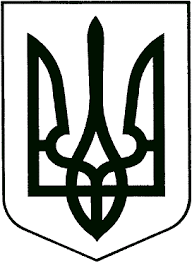 ЗВЯГЕЛЬСЬКА  МІСЬКА РАДАВИКОНАВЧИЙ КОМІТЕТРІШЕННЯ08.03.2023                                                                                                            № 672Про передачу комунального майнана баланс управління у справах сім’ї, молоді, фізичної культури та спорту міської ради      Керуючись підпунктом 1 пункту а статті 29, статтею 40 Закону України «Про місцеве самоврядування в Україні», Положенням про порядок списання майна комунальної власності територіальної громади міста, затвердженим рішенням міської ради від 19.04.2018 №486, враховуючи лист директора Ліцею №11 Звягельської міської ради від 28.02.2023 №38, виконавчий комітет міської ради ВИРІШИВ:     	 1. Ліцею №11 Звягельської міської ради (Табакова А.О.) передати на баланс управлінню у справах сім’ї, молоді, фізичної культури та спорту міської ради (Чайковська Я.О.) стіл більярдний, інвентарний номер 101630468, первісна вартість – 1334,00 грн., залишкова вартість – 0,00 грн.2. Керівникам вищезазначених установ оформити прийом-передачу майна згідно чинного законодавства.3. Контроль за виконанням цього рішення покласти на заступника міського голови Борис Н.П.   Міський голова                                                                         Микола БОРОВЕЦЬ 